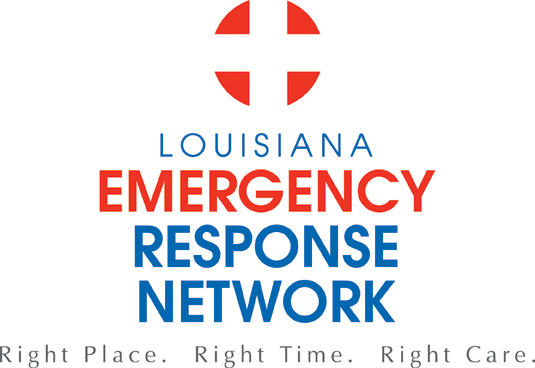 Board Planning Meeting AgendaAugust 17 - 18, 2012Hyatt Hotel, New OrleansAugust 17, 2012 		1 – 5 p.m.August 18, 2012	7 – 11:30 a.m.TopicPresenterTime Allotment WelcomeDr. Norman McSwain/Chairman of the Board 1 – 1:05 p.m. (5 min)Introductions, Mission Review, Agenda Review, and Retreat LogisticsPaige Hargrove, LERN Executive Director1:05 – 1:25 p.m. (20 min)Trauma Update (Frame with ACS 2009 Consultation Report)Rudy Gomez and Christel Slaughter SSA ConsultantsBoard Q&A1:25 – 2:25 p.m. (1 hour)STEMI UpdateMurtuza Ali, MD2:25 – 2:55 p.m. (30 min)Stroke UpdateKenneth Gaines, MD2:55 – 3:25 p.m. (30 min)Break3:25 – 3:40 p.m. (15 min)Panel Discussion LERN: Past, Present and Future Drs. McSwain, Gaines, Ali, Guidry and Coscia – Dr. John Hunt Moderator3:40 – 4:15 p.m. (35 min)Panel Discussion on Funding PrioritiesSenator White, Dr. Jimmy Guidry4:15 – 5 p.m. (45 min)Board Member ReceptionTsalagi, Dr. Norman McSwain’s Residence6:30 p.m. - TopicPresenterTime Continental BreakfastBoard7 – 8 a.m. (1 hour)Board Meeting/Board BusinessNorman McSwain, MDPaige Hargrove8 – 8:20 a.m. (20 min) State Trauma Systems:  Lessons for LouisianaRobert Winchell, MD, Lead Evaluator for the 2009 American College of Surgeons Site Visit to Louisiana – Board Q&A8:20 – 9:20 a.m. (1 hour)SWOT AnalysisSSA Consultants9:20 – 10 a.m. (40 min)Break10 – 10:15 a.m. (15 min)LERN Strategy:  Goals and PrioritiesSSA10:15 – 11:15 a.m. (1 hour)Adjournment and Next StepsPaige Hargrove11:15 – 11:30 a.m. (15 min)